    MO MO.338117@2freemail.com 	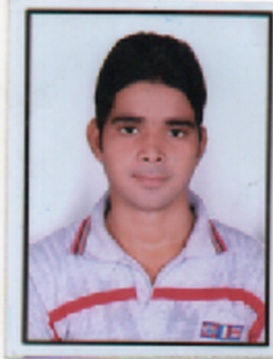 To obtain a respectable position within a growth oriented, progressive company. I want to apply my exceptional interpersonal, marketing and communication skills to an environment where they will make a significant impact on the bottom line. To engage myself with professionally satisfying assignments, leading to enrichment of knowledge, and constant improvement of my conceptual and technical skills.Done certificate course in Diploma in Computer Applications.Done certificate course in Office Applications.Three Months Internship as a Pharmacist at Civil Hospital, Jaunpur, U.P.Have worked as a Hospital Pharmacist at Amina Memorial Hospital, Shahganj, U.P.I have 15month experience of Medical Representative in “Miral Pharmaceutical” Gurgaon India.Participated as a member of student management in a pharmaceutical                 conference conducted by college.Microsoft Office:          MS word, MS excel, MS PowerPoint.  Operating System:       WIN XP, VISTA, WINDOWS 7. Internet:                        Knowledge of Internet.Achievement oriented with an ability to manage change with easeStrong communication, interpersonal, learning and organizing skillsAbility to manage stress, time and people effectively Have the ability to tackle complex issues in creative ways.    Quick learner with a positive attitude  Soft skills such as interpersonal communications, ability to work collaboratively andcommitment to achieving corporate goalsOBJECTIVE:ACADEMIC  (QUALIFICATIONS):ACADEMIC  (QUALIFICATIONS):ACADEMIC  (QUALIFICATIONS):ACADEMIC  (QUALIFICATIONS):DEGREE                INSTITUTION/BOARD   YEARDIVISIOND PHARMASCHOOL OF PHARMACY (BTE, Lucknow)2013-151STINTERMEDIATES.D.P. INTERCOLLEGE- U.P. BOARD20131STHIGH SCHOOLS.D.P. INTERCOLLEGE- U.P. BOARD20112nd WORK EXPERIANCE:EXTRA CURRICULAR  ACTIVITIES:COMPUTER SKILLS: STRENGTHS:PERSONAL DETAILS:Name	    :                         MO Date of Birth :	          21th APRIL, 1995              Marital Status :	          UnmarriedGender  :                              MaleNationality      :                     IndianVisa Status     :                     On Visit Visa till 9/Feb/2017